Informácia o priebehu realizácie projektu vrátane odporúčaní pre uplatnenie návrhu z projektu v praxi2023Prijímateľ projektu: Športová akadémia Mateja Tótha, o.z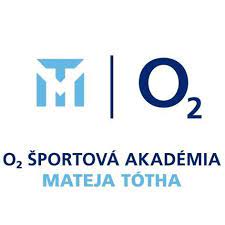 Kód projektu: 312081CKY5Názov projektu: Inovatívny proces zvýšenia aktívnej participácie detí ohrozených chudobou a/alebo sociálnym vylúčenímCelková dĺžka realizácie aktivít projektu: dĺžka realizácie projektu vrátane evaluačného hodnotenia predstavovala 9 mesiacov, konkrétne  trvanie projektu bolo od 1. októbra 2022 do 30. júna 2023Miesto realizácie predkladaného projektu: prijímateľ vybral na realizáciu projektu šesť základných škôl, nachádzajúcich sa v Trenčianskom kraji. Do realizácie boli zapojené: 1. Základná škola s materskou školou Veľká okružná 1089/19, 958 01 Partizánske 2. Základná škola Malinovského 31, 958 06 Partizánske-Šípok3. Základná škola Rudolfa Jašíka, Obuvnícka 432/23, 958 01 Partizánske4. Základná škola Radovana Kaufmana, Nádražná 955/31, 958 01 Partizánske5. Základná škola, Športovcov 21, 958 04 Partizánske-Veľké Bielice 6. Základná škola Andreja Bagara, štvrť SNP 123, 914 51 Trenčianske TepliceCieľová skupina: cieľovú skupinu predstavovali deti vo veku 6 až12 rokov pochádzajúce zo znevýhodneného prostredia. Išlo predovšetkým o deti: využívajúce sociálne  a asistenčné službypochádzajúce z neúplných alebo mnohodetných rodín ohrozené diskrimináciou, chudobou alebo sociálnym vylúčenímpochádzajúce z marginalizovaných rómskych komuníts diagnózou s predponou dyss komunikačnými problémamiCelkový počet detí zapojených  do realizácie projektu bol 220.  Z toho bolo 116 chlapcov a 104 dievčat. Z toho 70% tvorili deti z cieľovej skupiny. Cieľ projektu: bola implementácia inklúzie detí z marginalizovaných skupín, detí z rodín ohrozených chudobou a sociálnym vylúčením, prostredníctvom školských a mimoškolských športových aktivít do rovesníckych skupín (medzi majoritu) a vytvorenie podnetného prostredia, čím je zároveň podporené rozvíjanie mentálnej, fyzickej a sociálnej stránky osobnosti detí z cieľovej skupiny, čiže  podporovanie ich ďalšieho osobnostného rozvoja v ich prirodzenom prostredí.V projekte išlo o pilotné overenie vypracovanej metodiky (príloha ŽoNFP pod názvom Metodika športovej akadémie Mateja Tótha interaktívna) v spolupráci s lektormi a zároveň o podporné činnosti zamerané na pomoc deťom ohrozeným sociálnym vylúčením v ich prirodzenom prostredí súvisiace s podporou ich nezávislosti.Hlavná aktivita: Podpora inovácie nástrojov za účelom zvýšenia aktivity ľudí ohrozených chudobou a/alebo sociálnym vylúčenímPodaktivity: Podaktivita 1 - Pilotné overovanie návrhu „Zvýšenie aktívnej participácie detí prostredníctvom školských a mimoškolských športových aktivít“ Podaktivita 2 - Evaluácia návrhu „Zvýšenie aktívnej participácie detí prostredníctvom školských a mimoškolských športových aktivít“ cieľom podaktivity je evaluácia návrhu.Očakávané výsledky projektuImplementácia pilotného projektu  na vybraných Základných školách mala prostredníctvom zrealizovaných tréningových jednotiek priniesť pozitívne výsledky, ktoré výrazne podporia inklúziu detí pochádzajúcich zo sociálne znevýhodneného prostredia medzi rovesnícke skupiny detí. Zároveň sa očakávalo, že pravidelné tréningy výrazným spôsobom zvýšia pohybové schopnosti všetkých účastníkov projektu. Predpokladalo sa, že u detí pochádzajúcich z cieľovej skupiny nastane zlepšenie prospechu z vybraných predmetov, ako aj celkovo v ich sociálnom zaradení sa do kolektívu.Dosiahnuté výsledky projektuPočas samotnej realizácie aj po skončení realizácie návrhu boli zaznamenané pozitívne výsledky, ktoré sa zhodujú s očakávanými výsledkami.  Všetky aktivity inovatívneho pilotného projektu priniesli očakávané zlepšenie v začleňovaní detí z cieľových skupín do rovesníckych skupín, taktiež nastalo u detí zlepšenie v komunikácii, v tolerancii a rešpektovaní sa,  u viacerých detí boli zaznamenané zlepšenia v jemnej motorike, v pohybovej výkonnosti, ako aj prospechu v škole. Kontaktné údaje osoby/osôb zodpovedných za realizáciu pilotného overovania návrhuMgr. Mária BedlekováTel.: +421 915 165 745E-mail: bedlekova@akademiamatejatotha.skMgr. Michal TóthTel.: +421 908 707 371E-mail: misototh29@gmail.comIng. Daniel PastorekTel.: +421 903 430 544E-mail: smc@centrum.skVýchodisková situácia vo vzťahu k návrhuŠport patrí medzi jednu z najlepších socializačných aktivít, ktorá búra rôzne bariéry medzi deťmi. Prostredníctvom aplikovania športových aktivít do praxe sa môže znižovať sociálne vylúčenie napríklad zaraďovaním detí z ohrozených skupín do zmiešaných sociálnych, športových skupín, čím sa  podporí ich začlenenie do rovesníckych skupín. Poskytnutím možnosti kvalitnej voľnočasovej aktivity pre deti ohrozené chudobou a sociálnym vylúčením sa umožňuje ďalší osobnostný rozvoja dieťaťa. Pohybové cvičenia nútia deti k dosiahnutiu  dobrého športového výsledku, a zároveň často vplývajú aj na zlepšenie školského prospechu. Športové aktivity majú preukázateľne pozitívne dopady aj na socializáciu a inklúziu detských kolektívov. Predmetom pilotného overovania návrhu bolo zabezpečiť podporu inklúzie detí pochádzajúcich  zo sociálne znevýhodneného prostredia prostredníctvom  možnosti aktívnej účasti na pravidelných športových tréningoch. Zároveň mal návrh overiť implementáciu vypracovanej metodiky „Metodika športovej akadémie Mateja Tótha“ v praxi. Počas celej realizácie návrhu sa pracovalo s 220 deťmi, pričom cieľová skupina 70% detí pochádzala zo sociálne znevýhodneného prostredia. Všetci účastníci návrhu počas 10-tich mesiacov pravidelne navštevovali tréningy zamerané na športové aktivity.  Konkrétny realizovaný návrh bol pilotným overením vypracovanej metodiky, ktorá bola v projekte implementovaná do jednotlivých tréningových jednotiek. Na jej základe boli využívané a zavedené trénermi nové metódy, cvičenia a techniky, ktoré prispeli k obohateniu tréningov.Podrobný popis aktivít a spôsob ich realizácieV rámci projektu sa realizovali dve podaktivity, pričom Podaktivita 2 je vypracovanie evaluačnej správy. Podaktivita 1 - Pilotné overovanie návrhu „Zvýšenie aktívnej participácie detí prostredníctvom školských a mimoškolských športových aktivít“ Ide o aktivitu priameho vedenia mimoškolskej športovej aktivity určenej cieľovej skupine, ktorá bola realizovaná na 6 základných školách. Realizáciu projektu podľa časovo-tematického plánu, presne vypracovanej metodiky a harmonogramu realizácie vedú lektori č. 2 až č. 7. Oproti existujúcim činnostiam, ktoré vykonáva prijímateľ sa táto podaktivita líši v aplikácií mentálneho tréningu počas mimoškolských športových aktivít. Cieľom zavedenia inovatívneho prístupu, prostredníctvom mentálneho tréningu, resp. psychologickej prípravy (terminologické synonymá), ktorý bol pravidelný a cielené sa očakávalo zlepšenie kognitívnych funkcií osobnosti dieťaťa, zlepšenie pracovnej pamäte a pozornosti, ktoré vedie k zlepšeniu prospechu cieľovej skupiny. Zlepšenie prospechu má priamy vplyv na dosiahnutie vyššej úrovne vzdelania a následne uplatnenie sa na trhu práce. V rámci podaktivity sa vybrané školské a mimoškolské aktivity realizovali interaktívnou formou, prostredníctvom teleprezenčného prenosu, vďaka ktorému mohli viesť odborníci z oblasti športového tréningu (lektor č. 8 a č. 12) športový proces na vysokej odbornej úrovni na viacerých školách súčasne. Odborník na vývojovú kineziológiu (lektor č. 9) dokázal viesť aktivity s deťmi a konzultovať s lektormi špecifické a odborné otázky a situácie, ktoré sa pri práci s cieľovou skupinou vyskytovali. Celý proces zabezpečoval odborník na oblasť digitalizácie (lektor č. 11). Pedagogicko-psychologické zastrešenie realizácie aktivít, vrátane nastavenia individuálnych potrieb detí, poskytovania intervencií sociálneho pracovníka, potrebných pre dosahovanie cieľov projektu realizovali lektor č. 1 a č. 10. Koordináciou všetkých osôb zapojených do realizácie projektu, prebehlo niekoľko overovaní úspešných návrhu.Popis očakávaných výsledkov z pilotného overovania návrhu v praxi (prínos)Situácia po realizácii projektu bola viditeľná takmer vo všetkých sledovaných oblastiach. Stanovené očakávané výsledky boli splnené nakoľko realizované činnosti výrazne ovplyvnili a podporili inklúziu detí z cieľovej skupiny medzi rovesnícke skupiny. Realizované činnosti  boli prostredníctvom  aplikovania cvičení z metodickej príručky vysoko efektívne, pričom celý čas reflektovali na potreby cieľovej skupiny detí. Získané výsledky jasne deklarujú možnosť aplikácie konkrétnej vypracovanej príručky do praxe na národnej úrovni. Po zrealizovaní predloženého návrhu nastali u detí predpokladané zmeny v porovnaní s východiskovou situáciou. Preukázateľným prínosom boli zmeny v komunikácii, tolerancii, v zájomnom rešpektovaní sa, vo vytváraní kolektívnej spolupatričnosti, v rozvoji jemnej a hrubej motoriky, v zlepšení pohybových schopností a zručností a zdatnosti, ako aj v zlepšení prospechu z vybraných predmetov. Mnohé deti získali prostredníctvom návštev tréningov sebadôveru a naučili sa vysporiadať so stresovými situáciami. Medzi deťmi vznikali nové kamarátstva, ktoré posilnili kolektív. Vyhodnotenie zmien prospechuSledovaný prospech vo vybraných školách bol z premetu matematiky a zo slovenského jazyka, za obdobie ku 30.6.2022 a ku 31.1.2023. Prospech z predmetov sa monitoroval na celkovom počte 220 žiakov vybraných škôl, z toho bolo116 chlapcov a 104 dievčat.Spolu zo všetkých škôl sa chlapci zlepšili v priemere z matematiky o 2,32% a zo slovenčiny u nich nastalo zlepšenie o 1,98%. Dievčatá sa zo všetkých 6 škôl zlepšili v priemere z matematiky o 2,46%  ale v slovenčine sa prejavilo zhoršenie o 2,49%.Vyhodnotenie zmien v testovaní pohybovej zdatnostiVšetci účastníci realizovaného návrhu prešli vstupným a výstupným testovaním zameraným na pohybové schopnosti. Testy pozostávali zo ž disciplín: medveď, člnkový beh 10x5m, ľah sed/30s, dosah v predklone,  autový hod 2kg plnou loptou v stoji, skok do diaľky z miesta. Rozdiely medzi výsledkami prvého a druhého testovania boli zaznamenané zlepšenia u oboch pohlaví o 9%. U dievčat nastalo zlepšenie o 9%, u chlapcov o 11% . Najväčší vplyv pravidelnej pohybovej aktivity bol vykázaný najmä u chlapcov v disciplíne dosah v predklone, kde sa ohybnosť zlepšila o 38%. Zmeny, ktoré nastali vplyvom realizácie projektu priniesli pozitívny dopad na socializáciu  a inklúziu účastníkov cieľovej skupiny. Popis očakávaných výsledkov z pilotného overovania návrhu v praxi (prínos) Pohybové aktivity detí sú jedným z hlavných pilierov zdravého telesného vývoja dieťaťa. V dôsledku jeho absencie dochádza k nárastu mnohých, prevažne civilizačných ochorení v populácií. V praxi je detský obezita vážny problém, ktorý sa v dôsledku protipandemických opatrení v posledných rokoch zhoršil. Budovanie odolnejšej generácie obyvateľstva by malo zahŕňať aj zmenu pohľadu na pohyb. Charakter športových a pohybových aktivít detí sa za posledných 30 rokov zmenil od neorganizovaného športovania po organizované športové aktivity. Tie by mali byť koncentrované v mieste, ktoré je na to vhodne vybavené a dostupné celonárodne, z našej praxe ide o školy, ktoré disponujú športoviskami a deti v nich trávia pomerne veľa času. Dostupnosť a atraktivita aktivít aj pre najzraniteľnejšie skupiny obyvateľstva, ktoré sú cieľovou skupinou projektu zaručilo, že sa projektu zúčastnil plný počet detí, ktoré by za bežných podmienok neboli začlenené do organizovaných, mimoškolských športových činností z rôznych dôvodov. Využitie projektu v tejto podobe nie je ohraničené regionálne, dokonca sme toho názoru, že projekt v tejto podobe je možné realizovať národnej úrovni. Deti zapojené do projektu vykazujú kvantitatívne vyjadrené pozitívne zmeny takmer vo všetkých testoch (prospechových aj pohybových). Kvalitatívne a subjektívne hodnotenie zo strany detí (cieľovej skupiny) je vysoko pozitívne s vyjadreným prianím v projekte pokračovať. Identifikácia slabých a silných stránok, príležitostí a bariér návrhu, vrátane uvedenia dôvodov sa nachádza v SWOT analýze. SWOT analýza zrealizovaného projektuPOMOCNÉ (pre dosiahnutie cieľa)ŠKODLIVÉ( pre dosiahnutie cieľa)VNÚTORNÉ
(atribúty organizácie)STRENGHTS (silné stránky)dlhoročné skúsenosti s projektami súvisiacimi so športovými aktivitamiaplikácia vytvorenej vlastnej metodickej príručky do praxeerudovaní, vyškolení tréneriWEAKNESSES (slabé stránky)množstvo papierovej agendynezáujem zo strany rodičov detí pochádzajúcich zo sociálne znevýhodneného prostrediatakmer žiadny záujem detí pochádzajúcich z rómskych komunítVONKAJŠIE (atribúty prostredia)OPPORTUNITIES (príležitosti)práca s deťmi z danej cieľovej skupinypozitívny vplyv na inklúziu do rovesníckych skupínTHREATS (hrozby)slabé technologické vybavenie niektorých ZŠ 